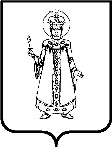 Муниципальное дошкольное образовательное учреждениедетский сад №20 "Умка"_________________________________________________________________152610, Ярославская область, г. Углич, мкр-н Мирный-2, д.11Отчет о результатах самообследования
Муниципального  дошкольного образовательного учреждения детский сад №20 «Умка» за 2020 годАналитическая частьI. Общие сведения об образовательной организацииМДОУ детский сад №20 «Умка» (далее Детский сад) - отдельно стоящее двухэтажное кирпичное строение, построенное по индивидуальному типовому проекту, расположенное в жилом микрорайоне города вдали от производящих предприятий и торговых мест. Ближайшее окружение - жилые дома микрорайона, школа №8, МДОУ д/с №21 «Мозаика», вновь выстроенный бассейн «Олимп». Участок озеленен, имеет спортивную площадку и игровые площадки.   Здание включает 12 групповых ячеек, каждая состоит из: спальни, игровой комнаты, туалетной комнаты, посудомоечной, раздевалки, музыкальный зал, физкультурный зал, методический кабинет, логопедический кабинет, кабинет психолога, изо-студия, медицинский блок, пищеблок, прачечная, кладовые, кабинеты заведующего, завхоза,  бухгалтерии. Каждое помещение выполняет определенную функцию. В групповых помещениях мебель подобрана с учетом антропометрических данных и количества детей. На занятиях дети занимают места в соответствии с учетом состояния здоровья. Каждый воспитанник обеспечен индивидуальными постельными принадлежностями, полотенцами, которые  маркируются. Искусственное освещение в помещениях ДОУ осуществляется светодиодными  лампами.  Здание оборудовано системами центрального водоснабжения, канализации и отопления. Все помещения согласно графика ежедневно и неоднократно проветриваются, контроль за температурным режимом осуществляется с помощью бытового термометра. Во всех помещениях, согласно графика,  два раза в день проводится влажная уборка с применением моющих и дезинфицирующих средств. Для поддержания технического состояния здания и территории ДОУ проведены текущие и косметические ремонты.Для рациональной организации жизнедеятельности воспитанников введен гибкий режим дня,  осуществляется медико-педагогический контроль в вопросах оздоровительной работы с детьми.С сотрудниками ДОУ администрацией регулярно проводится инструктаж по охране труда сотрудников, охране жизни и здоровья детей. Два раза в год с детьми и сотрудниками проведены тренировки по отработке плана эвакуации в экстренных случаях.ДОУ оснащено автоматической пожарной сигнализацией и звуковой системой оповещения, системой дымоудаления. Имеются кнопки экстренного вызова полиции .Проектная наполняемость на 220 мест. Общая площадь здания 4254,2 кв. м. Согласно муниципального задания на 2020 г. количество детей в МДОУ детский сад №20 «Умка»- 185 чел.Цель деятельности Детского сада – осуществление образовательной деятельности по реализации образовательных программ дошкольного образования.Предметом деятельности Детского сада является формирование общей культуры, развитие физических, интеллектуальных, нравственных, эстетических и личностных качеств, формирование предпосылок учебной деятельности, сохранение и укрепление здоровья воспитанников.Режим работы Детского сада:Рабочая неделя – пятидневная, с понедельника по пятницу. Длительность пребывания детей в группах – 12 часов. Режим работы групп – с 7:00 до 19:00.II. Оценка системы управления организацииУправление Детским садом осуществляется в соответствии с действующим законодательством и уставом Детского сада.Управление Детским садом строится на принципах единоначалия и коллегиальности. Коллегиальными органами управления являются: педагогический совет, общее собрание работников. Единоличным исполнительным органом является руководитель – заведующий.Органы управления, действующие в Детском садуСтруктура и система управления соответствуют специфике деятельности Детского сада. По итогам 2020 года система управления Детского сада оценивается как эффективная, позволяющая учесть мнение работников и всех участников образовательных отношений. В следующем году изменение системы управления не планируется.III. Оценка образовательной деятельностиОбразовательная деятельность в Детском саду в 2020 году была организована в соответствии с Федеральным законом от 29.12.2012 № 273-ФЗ  «Об образовании в Российской Федерации», ФГОС дошкольного образования, Санитарными правилами от 28 сентября 2020 года СП 2.4.3648-20 "Санитарно-эпидемиологические требования к организациям воспитания и обучения, отдыха и оздоровления детей и молодежи"Образовательная деятельность ведется на основании утвержденной основной образовательной программы дошкольного образования, которая составлена в соответствии с ФГОС дошкольного образования, с учетом примерной образовательной программы дошкольного образования, санитарно-эпидемиологическими правилами и нормативами, с учетом недельной нагрузки и адаптированной образовательной программы для детей с ОВЗ.Детский сад посещают 185 воспитанников в возрасте от 1 до 8 лет. В Детском саду сформировано 12 групп общеразвивающей, компенсирующей и комбинированной направленности. Из них:3  группы раннего возраста –  60 детей;1 младшая группа –  20 детей;1 средняя группа – 20 детей;3 старших группы – 37 детей;4 подготовительных к школе группы – 48 детей.    Уровень развития детей анализируется по итогам педагогической диагностики. Формы проведения диагностики:диагностические занятия (по каждому разделу программы);диагностические срезы;наблюдения, итоговые занятия.    Разработаны диагностические карты освоения основной образовательной программы дошкольного образования Детского сада (ООП Детского сада) в каждой возрастной группе. Карты включают анализ уровня развития целевых ориентиров детского развития и качества освоения образовательных областей. Так, результаты качества освоения ООП Детского сада на конец 2020 года выглядят следующим образом:        В 2020 году проведено обследование воспитанников подготовительных групп на предмет оценки сформированности предпосылок к учебной деятельности в количестве 59 человек. Задания позволили оценить уровень сформированности предпосылок к учебной деятельности: возможность работать в соответствии с фронтальной инструкцией (удержание алгоритма деятельности), умение самостоятельно действовать по образцу и осуществлять контроль, обладать определенным уровнем работоспособности, а также вовремя остановиться в выполнении того или иного задания и переключиться на выполнение следующего, возможностей распределения и переключения внимания, работоспособности, темпа, целенаправленности деятельности и самоконтроля. Результаты педагогического анализа показывают преобладание детей с высоким и средним уровнями развития при прогрессирующей динамике на конец учебного года, что говорит о результативности образовательной деятельности в Детском саду. Школьная незрелость воспитанников  группы компенсирующей направленности для детей с ЗПР связана с особенностями развития детей. В 2020 году контингент обучающихся составил: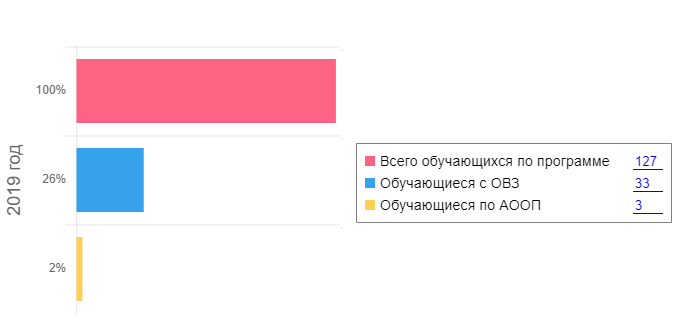 В 2020 году в Детском саду для освоения основной образовательной программы дошкольного образования и адаптированной образовательной программы для детей с ОВЗ в условиях самоизоляции было предусмотрено проведение занятий в двух форматах – онлайн и предоставление записи занятий на имеющихся ресурсах (облачные сервисы Яндекс, Mail, Google, YouTube (https://vk.com/public190880681)). Право выбора предоставлялось родителям (законным представителям) исходя из имеющихся условий для участия их детей в занятиях на основании заявления.Для качественной организации родителями привычного режима для детей специалистами детского сада систематически проводились консультации, оказывалась методическая помощь и по возможности техническая. Данные мониторинга посещения онлайн-занятий и количества просмотров занятий в записи по всем образовательным областям свидетельствует о необходимости продолжать работу для достижения достаточной вовлеченности и понимания родителями ответственности за качество образования своих детей. Для  успешного освоения основной образовательной программы дошкольного образования и адаптированной образовательной программы для детей с ОВЗ в детском саду работал педагогический коллектив, согласно штатного расписания, со всеми необходимыми специалистами (Порядок, утвержденный приказом Минпросвещения от 31.07.2020 №373)Воспитательная работаЧтобы выбрать стратегию воспитательной работы, в 2020 году проводился анализ состава семей воспитанников. Характеристика семей по составу: Характеристика семей по количеству детей:     Анализ состава семей воспитанников за 2020 год в сравнении с 2019 годом показал существенную разницу в количестве полных и неполных семей и количеству детей в семьях воспитанников. Разница в данных показателях основывается на существенно меньшем общем количестве воспитанников детского сада: в 2019 г. -216 чел., а в 2020 г.- 185 чел.     Воспитательная работа в ДОУ строится в тесном взаимодействии с семьями и учетом индивидуальных особенностей воспитанников. Организована работа консультационного пункта,   с целью оказания методической, психолого-педагогической поддержки семей. В период пандемии, апрель – июль 2020 года, взаимодействие с родителями осуществлялось в дистанционном режиме через сайт ДОУ, страницу ДОУ в социальной сети ВКонтакте (https://vk.com/public190880681). 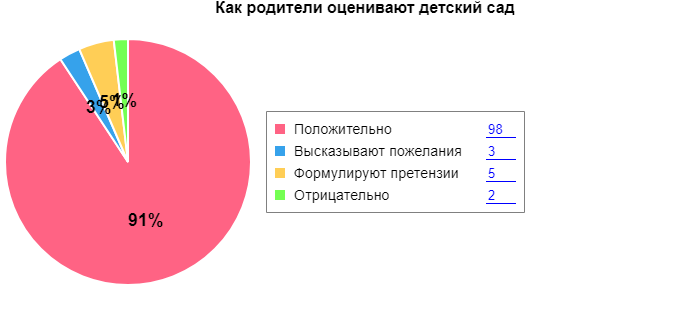 Дополнительное образованиеРеализация программ дополнительного образования в  ДОУ способствует  разностороннему развитию  познавательной, творческой активности детей.  В 2020 году  в ДОУ реализованы дополнительные рабочие программы для разностороннего развития воспитанников  в возрасте от 2 до 7 лет,  по направлениям:           Программы дополнительного образования занесены в навигатор программ дополнительного образования. Охват сертификатами дополнительного образования составляет 46 воспитанников (25%). IV. Оценка функционирования внутренней системы оценки качества образованияВ Детском саду утверждено положение о внутренней системе оценки качества образования от 03.09.2018 приказ №73/1/01-09. Мониторинг качества образовательной деятельности в 2020 году показал хорошую работу педагогического коллектива по всем показателям.Состояние здоровья и физического развития воспитанников удовлетворительные.Оценка педагогического процесса связана с уровнем овладения каждым ребёнком необходимыми навыками и умениями по образовательным областям. Педагогическая  диагностика  в ДОУ  проводится по методике Верещагиной   Н. В. на начало и конец ученого года и позволяет корректировать образовательный процесс.  Анализ диагностики 2020 г. в целом по ДОУ свидетельствует о положительной динамике развития детей. В течение года воспитанники Детского сада успешно участвовали в конкурсах и мероприятиях различного уровня, предлагаемых: МОУ ДОД ДДТ,    МАУ «ДК УМР», ЦД «Цветочный», МУ  «Молодёжный центр «Солнечный», ММЦ УМР. В сентябре 2020 года проведено анкетирование родительской общественности с целью выявления уровня удовлетворённости работой детского сада и педагогического коллектива.  Анализ анкетирования показал, что 98% родителей удовлетворены качеством предоставляемых услуг. V. Оценка кадрового обеспеченияДетский сад укомплектован педагогами на 100 процентов согласно штатному расписанию. Всего работают 35 педагогов.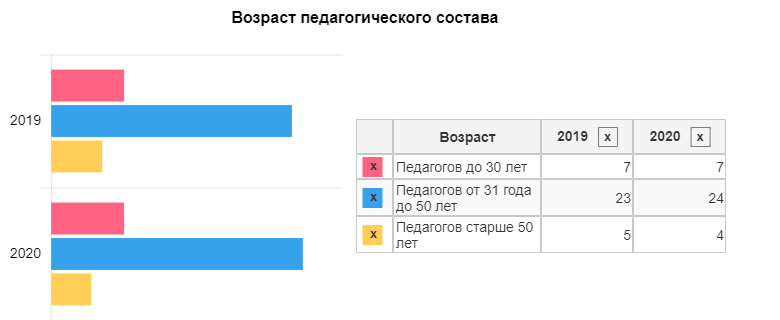 Характеристика кадрового состава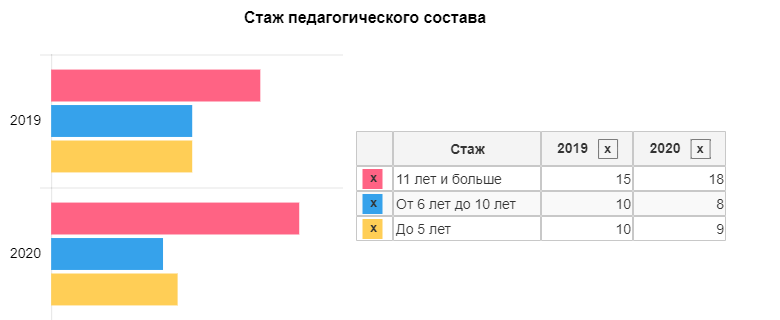 Образование педагогических кадров.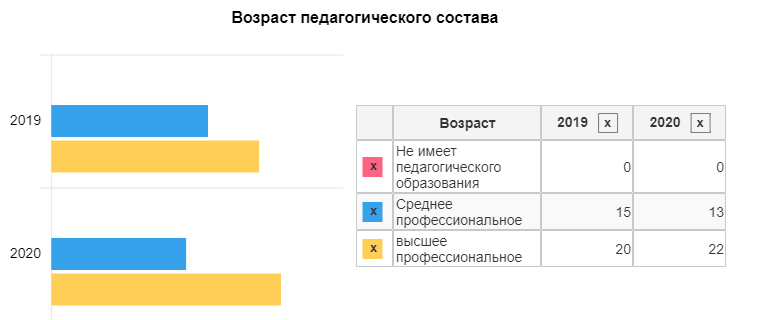 Квалификация педагогических кадров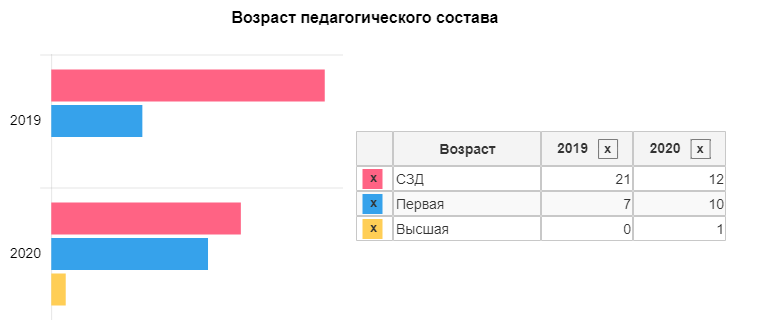  Педагогический коллектив детского сада насчитывает 9 специалистов. Соотношение воспитанников, приходящихся на 1 взрослого:воспитанник/педагоги – 6/1;воспитанники/все сотрудники – 3/1.За 2020 год педагогические работники прошли аттестацию и получили:высшую квалификационную категорию – 1 воспитатель по изодеятельности;первую квалификационную категорию – 1 педагог-психолог , 1 воспитатель. На 01.08.2020 года 3 педагога повысили профессиональный уровень,  получив диплом о высшем педагогическом образовании. По итогам 2020 года детский сад перешел на применение профессиональных стандартов.  Все работники ДОО соответствуют занимаемой должности.Курсы повышения квалификации педагогических кадров В ДОУ в системе ведётся работа по повышению квалификации педагогических работников. Основными задачами данной деятельности является:-  развитие профессиональной компетентности;- формирование устойчивых навыков системной рефлексии педагогического процесса и его результатов; - формирование структурной целостности педагогической деятельности каждого работника. В 2020 году в кадровый состав вошли два новых педагога-молодых специалиста. Один из них на имеет профильного образования по дошкольному воспитанию. С целью переподготовки педагога будет организовано в 2021 году обучение через КПК (250 час.) Также повысить педагогическую ИКТ-компетенцию (дистанционно в Академии ресурсы образования ) смогут 10 педагогов Детского сада. Все цели без исключения обеспечивают реализацию требований по достижению современного качества образования.В 2020 году педагоги Детского сада приняли участие в:- муниципальный фестиваль молодых педагогов  «Педагогическая весна – 2020»;- муниципальный фестиваль  «Педагог – профессионал 2020»;- региональный и всероссийский этапы конкурса профессионального мастерства  «Воспитатель года – 2020»;-региональный конкурс наставников и молодых педагогов « Формула профессионального успеха»;- муниципальный конкурс «Мой лучший проект»;- региональный конкурс «Традиции народов России»;- муниципальный конкурс на статус МООО;- муниципальный проект «Пока все дома»;- муниципальный методический день «Реализация парциальных программ в ДОУ, как ресурс развития интеллектуально-творческого потенциала детей дошкольного возраста»;- спартакиада работников образования, сдача норм ГТО.-  дистанционных семинарах, конференциях.           Педагоги постоянно повышают свой профессиональный уровень, эффективно участвуют  в работе методических объединений, знакомятся с опытом работы своих коллег и других дошкольных учреждений, занимаются  самообразованием. Все это в комплексе дает хороший результат в организации педагогической деятельности и улучшении качества образования  и воспитания дошкольников.           Анализ данных по совершенствованию ИКТ-компетенций у педагогов и специалистов организации свидетельствует об отсутствии системного подхода и требует проработки, в том числе и планирования работы по обучению педагогов. Для совершенствования данных компетенций Детский сад вошел в работу муниципального проекта «Моя школа онлайн». Методической службой Детского сада определен план работы на 2021 год по обучению педагогов навыкам дистанционного обучения воспитанников и взаимодействия с родителями.       В связи с получение заключений ЦПМПК в 2020 году воспитанников с ОВЗ для эффективной работы принят в штат третий учитель-логопед. Указанный специалист войдет в состав психолого-педагогического консилиума, который действует в Детском саду.VI. Оценка учебно-методического и библиотечно-информационного обеспечения        В ДОУ созданы условия для полноценного развития детей и организации воспитательно-образовательного процесса. Группы оснащены необходимым оборудованием, игровым, методическими материалами для реализации ООП. Методический кабинет оснащен библиотечным фондом учебно-методической литературы. Литература разделена на три части:- для организации воспитательно-образовательного процесса;- детская литература;- методическая литература для организации взаимодействия с родителями. Оформлена подписка на периодические издания:      На всю имеющуюся литературу ведется журнал поступления и учета. Имеются технические средства обучения: компьютеры, ноутбуки, проекторы, экраны для проекторов, и др. Организация работы методического кабинета обеспечивает рост педагогического мастерства и творческого потенциала каждого педагога, осуществлять педагогический процесс в соответствии с современными требованиями и учётом потребностей воспитанников.VII. Оценка материально-технической базыВ Детском саду сформирована материально-техническая база для реализации образовательных программ, жизнеобеспечения и развития детей. В Детском саду оборудованы помещения:групповые помещения – 12;кабинет заведующего – 1;методический кабинет – 1;музыкальный зал – 1;физкультурный зал – 1;пищеблок – 1;прачечная – 1;медицинский кабинет – 1;кабинет логопеда – 1;кабинет психолога – 1.Кабинет дефектолога-1Изостудия - 1         При создании предметно-развивающей среды воспитатели учитывают возрастные, индивидуальные особенности детей своей группы. Оборудованы групповые комнаты, включающие игровую, познавательную, обеденную зоны.        В 2020 году Детский сад провел частичный текущий ремонт пищеблока. Провели переоформление кабинета психолога и изостудии, логопедического кабинета, выставки детский работ второго этажа. Установили ограждения на территории игровых площадок для детей раннего возраста.       Материально-техническое состояние Детского сада и территории соответствует действующим санитарно-эпидемиологическим требованиям к устройству, содержанию и организации режима работы в дошкольных организациях, правилам пожарной безопасности, требованиям охраны труда.Результаты анализа показателей деятельности организацииДанные приведены по состоянию на 31.12.2020 года.Анализ показателей указывает на то, что Детский сад имеет достаточную инфраструктуру, которая соответствует требованиям  Санитарных правил СП 2.4.3648-20"Санитарно-эпидемиологические требования к организациям воспитания и обучения, отдыха и оздоровления детей и молодежи" и позволяет реализовывать образовательные программы в полном объеме в соответствии с ФГОС ДО.Детский сад укомплектован достаточным количеством педагогических и иных работников, которые имеют высокую квалификацию и регулярно проходят повышение квалификации, что обеспечивает результативность образовательной деятельности.СОГЛАСОВАНО
Педагогическим советом
МДОУ детский сад №20 «Умка»
(протокол от 31 марта 2021 г. №3)                                                                    УТВЕРЖДАЮ
            Заведующий МДОУ детский сад №20                                       «Умка»
                                        _____________         Е.А. Белова
                                                                5 апреля 2021 г.Наименование образовательной
организацииМуниципальное  дошкольное образовательное
учреждение детский сад №20 «Умка» (МДОУ детский сад №20 «Умка»)РуководительЕлена Александровна БеловаАдрес организации152610, Ярославская область, г. Углич, мкр-н Мирный-2, д.11Телефон, факс8(48532) 5-74-27Адрес электронной почтыe-mail: umka-uglich@yandex.ruУчредительУгличский муниципальный район в лице Управления образования АУМРДата создания2014 год.Лицензия от 04.05.2016 г. №273/16, серия 76Л02 №0001042.Наименование органаФункцииЗаведующийКонтролирует работу и обеспечивает эффективное взаимодействие структурных подразделений организации, утверждает штатное расписание, отчетные документы организации, осуществляет общее руководство Детским садомПедагогический советРассматривает вопросы:развития образовательной организации;финансово-хозяйственной деятельности;материально-технического обеспеченияОсуществляет текущее руководство образовательной деятельностью Детского сада, в том числе рассматривает вопросы:развития образовательных услуг, в том числе цифровой среды детского сада и соответствующих образовательных технологий;регламентации образовательных отношений;разработки образовательных программ;выбора учебников, учебных пособий, средств обучения ивоспитания;материально-технического обеспечения образовательного процесса;аттестации, повышении квалификации педагогических работников;координации деятельности методических объединенийОбщее собрание работниковРеализует право работников участвовать в управлении образовательной организацией, в том числе:участвовать в разработке и принятии коллективного договора, Правил трудового распорядка, изменений и дополнений к ним;принимать локальные акты, которые регламентируют деятельность образовательной организации и связаны с правами и обязанностями работников;разрешать конфликтные ситуации между работниками и администрацией образовательной организации;вносить предложения по корректировке плана мероприятий организации, совершенствованию ее работы и развитию материальной базыПорядковый № группы (или название)Вид группыВозрастот -доВсего мест(по площадям)Количество детей№1 «Топотушки»общеразвивающая2-31820№2 «Карапузы»общеразвивающая1-31822№3 «Очаровашки»общеразвивающая3-42020№4 «Крепыши»общеразвивающая2-32118№5 «Фантазеры»общеразвивающая4-52120№6 «Почемучки»Компенсирующая для детей с ТНР6-7106№7 «Затейники»общеразвивающая6-72113№8 «Непоседы»Компенсирующая для детей с ТНР 5-6109№9 «Мечтатели»Комбинированная для детей с ТНР 6-71515№10 «Изобретатели»Комбинированная для детей с ЗПР6-71714№11 «Любознайки»общеразвивающая5-62121№12 «Буквоежки»Компенсирующая для детей с ЗПР5-6107Школьная зрелость2019Всего выпуск в школу 61 чел.2020Всего выпуск в школу 59 чел. Высокий уровень   школьной зрелости0 9 (15%)Выше среднего  уровень   школьной зрелости16(27%)18 (30%)Средний  уровень школьной зрелости35(57%)25 (42%)Ниже среднего уровень   школьной зрелости7 (11%)2 (3%)Низкий уровень  школьной зрелости1(1%)-Школьная незрелость2 чел. (1%)Справка ЦПМПК5 чел. (8%)Справка ЦПМПКСостав семьиКоличество семейКоличество семейПроцент от общего количества семей воспитанниковПроцент от общего количества семей воспитанников2019202020192020Полная17515281%89%Неполная с матерью17188%10,4%Неполная с отцом----Оформлено опекунство311%1%Количество детей в семьеКоличество семейКоличество семейПроцент от общего количества семей воспитанниковПроцент от общего количества семей воспитанниковПроцент от общего количества семей воспитанников20192020201920202020Один ребёнок 1187555%55%44%Два ребёнка 847239%39%42%Три  ребёнка и  более312414%14%14%№ п/пНаправление20192020художественно-эстетическое«Умелые ручки», «Волшебные краски эбру», «Школа мастеров», «Театральные дорожки», «Умелые ручки», «Волшебный каблучок», «Волшебный пластилин», «Юные оркестранты».«Юные оркестранты» (развитие музыкальных способностей)«Весёлый каблучок» (развитие танцевальных способностей)«Юные волшебники»«Юные артисты» театрализация)речевое «Фоноритмика» (развития е речи)социально-коммуникативное«Ребята, давайте жить дружно»«С чистым сердцем»«С чистым сердцем»познавательное развитие«Сказки фиолетового леса», «Почемучки», «Юные исследователи», «Математические ступеньки», «Любознайка», «Развивайка»«Умные пальчики» (конструирование)«Весёлые пальчики» (развитие мелкой моторики)физкультурно-спортивное«Феникс – шахматы для дошкольников»;«Феникс – шахматы для дошкольников»;туристско-краеведческое«Веселый рюкзачок»«Веселый рюкзачок»Стажевые характеристики  педагогических кадровСтажевые характеристики  педагогических кадровСтажевые характеристики  педагогических кадров20192020До 5 лет10 (29%)9 (26%)От 5 до 10 лет 10 (29%)8 (23%)От 10 и больше 15 (43%)18 (51%)Образовательный уровень педагогических кадровОбразовательный уровень педагогических кадровОбразовательный уровень педагогических кадров20192020Высшее образование20(57%)22(63%)Среднее специальное15(43%)13(37%)Квалификационный уровень педагогических кадровКвалификационный уровень педагогических кадровКвалификационный уровень педагогических кадров20192020Не имеет711(31%)СЗД2112(34%)I категория710 (29%)Высшая01 (2,8%)Количество педагогов прошедших КПК в 2020 г.                             13(37 %)Административные работники прошедшие КПК в 2020 г.                             3(75)%Почтой России:«Воспитатель дошкольного образовательного учреждения»; «Логопед», «Инструктор по физической культуре», «Музыкальный руководитель», «Дошкольное воспитание»Электронная версия:«Справочник старшего воспитателя»,«Педагог психолог», «Справочник руководителя ДОУ», «Медицинское обслуживание и организация питания в ДОУ»ПоказателиЕдиница
измеренияКоличествоОбразовательная деятельностьОбразовательная деятельностьОбразовательная деятельностьОбщее количество воспитанников, которые обучаются по программе дошкольного образования в том числе обучающиеся:человек185в режиме полного дня (12 часов)человек185в режиме кратковременного пребывания (3–5 часов)человек0в семейной дошкольной группечеловек0по форме семейного образования с психолого-педагогическим сопровождением, которое организует детский садчеловек0Общее количество воспитанников в возрасте до трех летчеловек60Общее количество воспитанников в возрасте от трех до восьми летчеловек125Количество (удельный вес) детей от общей численности воспитанников, которые получают услуги присмотра и ухода, в том числе в группах: человек
(процент)8–12-часового пребываниячеловек
(процент)185 (100%)12–14-часового пребываниячеловек
(процент)0 (0%)круглосуточного пребываниячеловек
(процент)0 (0%)Численность (удельный вес) воспитанников с ОВЗ от общей численности воспитанников, которые получают услуги:человек
(процент)36 (19%) по коррекции недостатков физического, психического развитиячеловек
(процент)36 (19%)обучению по образовательной программе дошкольного образованиячеловек
(процент)36 (19%)присмотру и уходучеловек
(процент)36 (19%)Средний показатель пропущенных по болезни дней на одного воспитанникадень13Общая численность педработников, в том числе количество педработников:человек35с высшим образованиемчеловек22высшим образованием педагогической направленности (профиля)человек22средним профессиональным образованиемчеловек13средним профессиональным образованием педагогической направленности (профиля)человек13Количество (удельный вес численности) педагогических работников, которым по результатам аттестации присвоена квалификационная категория, в общей численности педагогических работников, в том числе:человек
(процент)12 (34%)с высшейчеловек
(процент)1(2,8%)первойчеловек
(процент)11 (31%)Количество (удельный вес численности) педагогических работников в общей численности педагогических работников, педагогический стаж работы которых составляет:человек
(процент)до 5 летчеловек
(процент)9 (26%)больше 30 летчеловек
(процент)6 (17%)Количество (удельный вес численности) педагогических работников в общей численности педагогических работников в возрасте:человек
(процент)до 30 летчеловек
(процент)7 (20%)от 55 летчеловек
(процент)3 (9%)Численность (удельный вес) педагогических и административно-хозяйственных работников, которые за последние 5 лет прошли повышение квалификации или профессиональную переподготовку, от общей численности таких работниковчеловек
(процент)19 (49%)Численность (удельный вес) педагогических и административно-хозяйственных работников, которые прошли повышение квалификации по применению в образовательном процессе ФГОС, от общей численности таких работниковчеловек
(процент)19 (49%)Соотношение «педагогический работник/воспитанник»человек/чело
век6/1Наличие в детском саду:да/нетмузыкального руководителяда/нетдаинструктора по физической культуреда/нетдаучителя-логопедада/нетдалогопедада/нетнетучителя-дефектологада/нетдапедагога-психологада/нетдаИнфраструктураИнфраструктураИнфраструктураОбщая площадь помещений, в которых осуществляется образовательная деятельность, в расчете на одного воспитанникакв. м3125Площадь помещений для дополнительных видов деятельности воспитанниковкв. м321Наличие в детском саду:да/нетфизкультурного залада/нетдамузыкального залада/нетдапрогулочных площадок, которые оснащены так, чтобы обеспечить потребность воспитанников в физической активности и игровой деятельности на улицеда/нетда